Управление жилищно-коммунального хозяйства,экологии, благоустройства, транспорта и связиадминистрации г. Троицка О информациио подготовке объектов жилищно-коммунального хозяйства и социальной сферы к отопительному сезону 2014-2015 годовПодготовка объектов энергетики,  ЖКХ, социальной  сферы города Троицка к отопительному периоду 2014-2015гг., согласно постановлению Губернатора Челябинской области 17 марта 2014 года №266 «О подготовке объектов жилищно - коммунального хозяйства, энергетики и социальной сферы Челябинской области к работе в отопительный период 2014-2015 годов»., осуществляется в соответствии с постановлением  Администрации города Троицка от 08.04.2014г. № 533. Постановлением определены мероприятия по подготовке к зиме и срок готовности объектов  энергетического комплекса и жилищно-коммунального хозяйства города  – 01.09.2014. Утверждено распоряжение о создании комиссии по проверке готовности объектов жилищно-коммунального хозяйства, энергетики и социальной сферы к работе в отопительный период 2014-г. от 10.04.2014г. № 207-р.      Заседания рабочей группы по подготовке к отопительному сезону 2014-2015г.г. проводятся еженедельно, с участием Федеральной службы  по экологическому, технологическому и атомному надзору, представителей энергоснабжающих предприятий, управляющих компаний, Троицкого отдела управления «Государственная жилищная инспекция» Министерства строительства, инфраструктуры и дорожного хозяйства Челябинской области, с рассмотрением вопросов по всем категориям жизнедеятельности города в отопительный период. Основным вопросом для рассмотрения является обеспечение подачи тепла в жилые дома, больницы, школы и дошкольные учреждения.Троицким филиалом ОАО «ЧОКЭ» ТЭТС и ЗАО «ТЭС» проведены работы по гидроиспытанию и опресовки тепловых сетей. Выполнение работ по заполнению городских сетей, с проведением гидроиспытаний и постановкой на циркуляцию запланировано было провести с 20.07.2014г. по 18.08.2014г., но работы начались с 28 июля, по результатам опрессовки и промывки, выявленные дефекты, будут устранять в процессе. Подача горячего водоснабжения запланирована на конец августа. На многоквартирные дома пос. Жиркомбинат подача горячей воды возобновлена с 25.06. 2014г. К отопительному периоду подготовлено 11 котельных из 18, из них 14  муниципальных.При подготовке к предстоящему отопительному сезону управляющими компаниями выполнены ремонтные работы по ремонту внутридомовых инженерных систем – 3549 м, по замене ремонту и ревизии запорной арматуры на инженерных сетях. В настоящее время ведутся работы по гидравлическим испытаниям и промывке систем отопления жилого фонда - работы по промывке домовых инженерных систем от отложений проведены в 367 домах. Все организации, эксплуатирующие источники теплоснабжения, водоснабжения, инженерные сети, ведут ремонтно-профилактические работы на основании утвержденных план - графиков.О подготовке объектов социальной сферы к отопительному сезону 2014-2015 годов слово предоставляется заместителю главы города по социальным вопросам Елене Геннадьевне Василяускене.Начальника Управления по ЖКХ, экологии, благоустройства, транспорта и связи администрации города Троицка                                                           Г.Ф. РемезовСмирнова Т.В.,8(35163)24970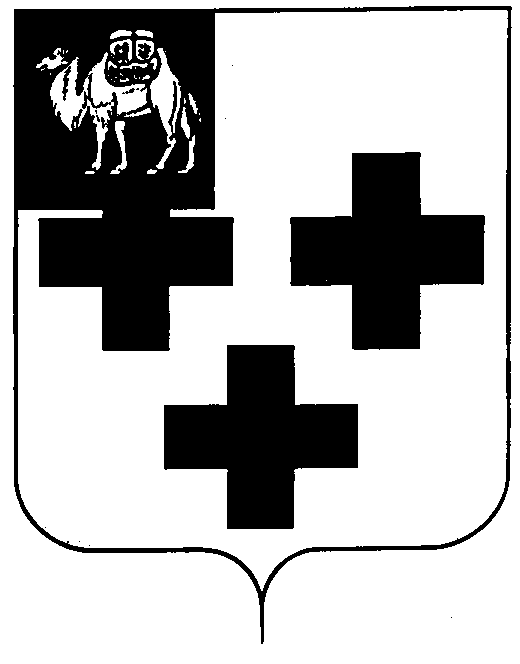 